Автокраны Могилёвтрансмаш (Машека)КС-3579КС-45729АКС-45729КС-55727-1Грузоподъёмность максимальная, т1516,22025Вылет стрелы, м3,0 – 18,0 3,0 – 18,03,0 – 19,03,2 – 20,0Максимальная высота подъёма крюка, м20,420,422,027,1Высота подъема при максимальном вылете, м 10,010,07,019,6Габариты крана, м (длина х ширина х высота)10,63х2,5х3,910,7х2,5х3,910,3х2,5х3,612,0х2,5х3,8КС-45729А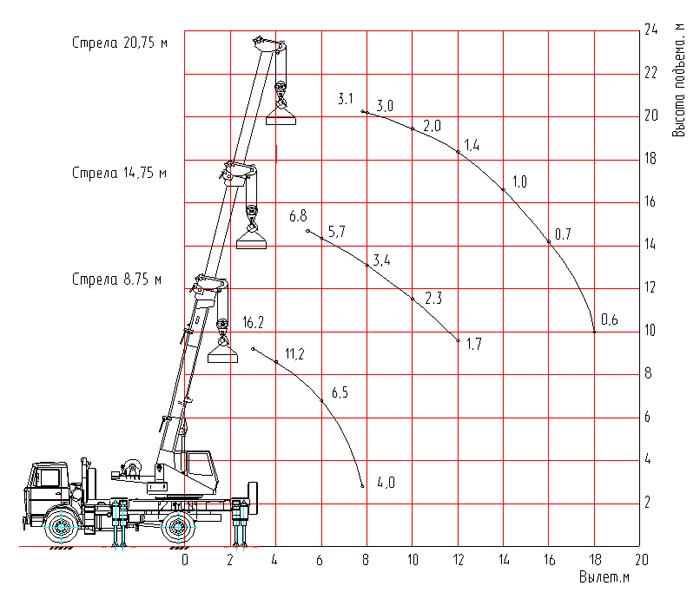 КС-55713-3ВКС-55727-1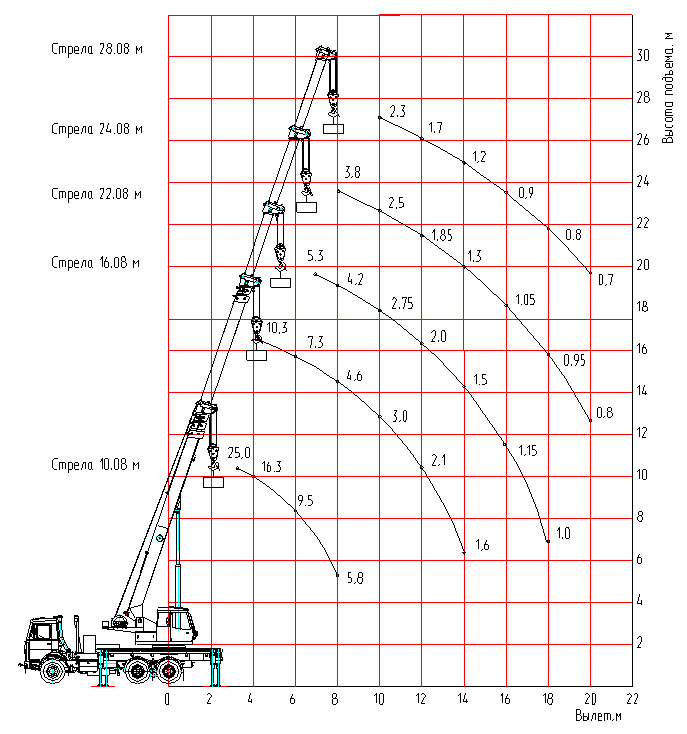 